Reach out to hundreds of chemical engineers working in the Ship Channel, Baytown, Pasadena, Texas City, Chocolate Bayou and Freeport by becoming a Platinum, Gold, Silver or Bronze sponsor, an exhibitor, or an advertiser in the conference program. Don’t miss this opportunity to reach out to the largest concentration of chemical engineers in the United States.  Reserve your spot now! The preliminary program is as follows:Details of the various levels of sponsorship – Platinum, Gold, Silver and Bronze, and exclusive sponsorship opportunities  – are described on the next page, as well as exhibitor, career fair, and advertising terms. Overall Conference Sponsorship Opportunities:Platinum Sponsor - Donation Level: $8,500 Benefits of Gold Sponsorship, plus:Full page ad (instead of half-page) in the conference program ($1,325 value)Two (2) additional complimentary conference tickets for a total of 4 tickets ($760 value)Gold Sponsor - Donation Level: $5,750 Benefits of Silver Sponsorship, plus:Half-page B/W ad in the conference program ($800 value)One (1) additional complimentary conference ticket for a total of 2 tickets ($380 value)Silver Sponsor - Donation Level: $2,950 Benefits of Bronze Sponsorship, plus: Exhibition space (main exhibition hall or career fair – your choice) with 6’ skirted table, power outlet available (up to $1,250 value)One (1) complimentary conference ticket, including lunches ($190 value)Bronze Sponsor - Donation Level: $1,200 Promotion through: signage at the conferencerecognition from conference podium at keynote sessionlistings in promotional materials and in the conference programlistings on the event web pageExclusive Sponsorship Opportunities:Carpet Sponsor - Donation Level: $4,250 Make this your company’s gift to the conference, and get added visibility through exhibit hall signage! Includes same benefits as Silver Sponsorship.Lanyard Sponsor - Donation Level: $3,750   SOLDSame benefits as Silver Sponsor with custom lanyard given to each attendee.Track Sponsor - Donation Level: $3,550 Same benefits as Silver Sponsor with added benefit of greater visibility through track-specific signage.Dinner Meeting Sponsorship - Donation Level: $5,500 We are again integrating the STS-AIChE monthly dinner meeting into the Southwest Conference program, creating a unique social and technical gathering for chemical engineers from across the region. This separate dinner sponsorship includes the ability to provide the keynote speaker for the dinner meeting and  separate dinner sponsor signage.Group Registration in Lieu of Standard Sponsorship BenefitsSome of our sponsors prefer to forego some or all of the standard sponsorship benefits in exchange for a group registration to the conference for a number of delegates. This option may be particularly attractive if your company plans to send delegates and would like to be recognized for its support of AIChE and the Southwest Process Technology Conference. For additional information, contact Ian Sergo, Global Sales and Business Development Manager, Events:Ian Sergo, Global Sales and Business Development Manager, EventsEmail: ianse@aiche.org • Tel: 646.495.1339 • Fax: 646.495.1501Exhibition:Main Exhibition Hall (Thursday & Friday)10x10 display space with 6’ skirted table; power outlet available Listing in the conference program and event webpageOne (1) complimentary 2-day conference ticket, including lunches ($190 value)Exhibitor Pricing: $1,300 Career Fair (Friday Only)10x10 display space with 6’ skirted table; power outlet available Listing in the conference program and event webpageOne (1) complimentary 2-day conference ticket, including lunch ($190 value)Career Fair Pricing: $950 Program Advertising:This year we are also offering advertising in the conference program, at the following special rates for exhibitors and sponsors:
Premium Full page cover position in 4-color		$1,600 
Full page B/W                                            		$1,325
Half-page Horizontal B/W				$800For other custom sponsorship opportunities and for additional information, please contact:Ian Sergo, Global Sales and Business Development Manager, EventsEmail: ianse@aiche.org • Tel: 646.495.1339 • Fax: 646.495.1501For Career Fair related information, please contact:Doris Deutsch, Global Sales Manager, Advertising & RecruitmentEmail: dorid@aiche.org • Tel: 646.495.1361 • Fax: 775.254.6963Please allow a few moments for the form to load before writing in the following fields.Cancellation Policy:  Full payment should accompany all exhibitor and sponsor registrations. All cancellations are assessed a 25% processing fee if cancelled more than 30 days prior to the conference. No refunds will be given for cancellations received 29 days or less prior to the conference start.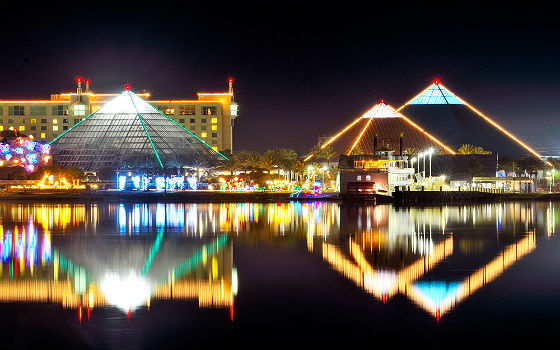 The South Texas Section of the AIChE, in partnership with AIChE HQ, is hosting its Sixth Annual Southwest Regional Process Technology Conference at the Moody Gardens Hotel in Galveston, October 9 & 10, 2014.  The conference provides technical sessions and industry solutions in process technology, which attract hundreds of chemical engineers from the Greater Houston and Gulf Coast region. Last year’s conference attracted nearly 500 attendees. This year’s conference promises to draw an even larger audience with its expanded technical program, student track and career fair.Thursday, October 9:Morning Sessions with Keynote:Track 1:  Energy EfficiencyTrack 2:  Catalysis & Reaction EngineeringTrack 3:  Thermodynamics & Process SimulationAfternoon Sessions:Track 1:  Process SafetyTrack 2:  Distillation & Separation Track 3:  Upstream Oil & GasEvening:Special Session: Ethics & ProfessionalismSTS-AIChE Dinner MeetingFriday, October 10:Morning Sessions:Track 1:  Chemical Process TechnologyTrack 2:  Student ProgramAfternoon Sessions:Track 1:  Petroleum Refining TechnologyTrack 2:  Process Development & Chemical ManufacturingTrack 3:  Technical Session for Young ProfessionalsEvening:Post-Conference MixerName of Company:Name of Company:Primary Contact Name:Primary Contact Name:Selection: Selection: Platinum Sponsor 	$8,500 		Dinner Meeting  Sponsor 	$5,500Gold Sponsor 	$5,750 		Track  Sponsor 			$3,550Silver  Sponsor 	$2,950		Exhibitor			$1,300Bronze  Sponsor	$1,200 		Career Fair			$950Carpet  Sponsor 	$4,250 		Lanyard  Sponsor 		$3,750       SOLDPremium Full page cover position in 4-color  		$1,600 
Full page B/W                                                          		$1,325
Half-page Horizontal B/W                                     		$800Platinum Sponsor 	$8,500 		Dinner Meeting  Sponsor 	$5,500Gold Sponsor 	$5,750 		Track  Sponsor 			$3,550Silver  Sponsor 	$2,950		Exhibitor			$1,300Bronze  Sponsor	$1,200 		Career Fair			$950Carpet  Sponsor 	$4,250 		Lanyard  Sponsor 		$3,750       SOLDPremium Full page cover position in 4-color  		$1,600 
Full page B/W                                                          		$1,325
Half-page Horizontal B/W                                     		$800  Method of Payment (please highlight):  Method of Payment (please highlight):  Method of Payment (please highlight):  Method of Payment (please highlight):All completed Career Fair related Reservation Forms should be scanned and emailed to:Doris Deutsch Email: dorid@aiche.org 
Questions:  Tel: 646.495.1361;   Fax: 775.254.6963All completed Career Fair related Reservation Forms should be scanned and emailed to:Doris Deutsch Email: dorid@aiche.org 
Questions:  Tel: 646.495.1361;   Fax: 775.254.6963All other completed Sponsorship / Exhibition Reservation Forms should be scanned and emailed to:Ian SergoEmail: ianse@aiche.org
Questions:  Tel: 646.495.1339;   Fax: 646.495.1501All other completed Sponsorship / Exhibition Reservation Forms should be scanned and emailed to:Ian SergoEmail: ianse@aiche.org
Questions:  Tel: 646.495.1339;   Fax: 646.495.1501For Payments by Check: Return this form with checks made payable to “AIChE” to:American Institute of Chemical Engineers120 Wall Street, 23rd Floor, New York, NY 10005Attn: Leila M. Mendoza, AIChE Finance Dept.For Payments by Check: Return this form with checks made payable to “AIChE” to:American Institute of Chemical Engineers120 Wall Street, 23rd Floor, New York, NY 10005Attn: Leila M. Mendoza, AIChE Finance Dept.For Payments by Check: Return this form with checks made payable to “AIChE” to:American Institute of Chemical Engineers120 Wall Street, 23rd Floor, New York, NY 10005Attn: Leila M. Mendoza, AIChE Finance Dept.For Payments by Check: Return this form with checks made payable to “AIChE” to:American Institute of Chemical Engineers120 Wall Street, 23rd Floor, New York, NY 10005Attn: Leila M. Mendoza, AIChE Finance Dept.A copy of the Sponsorship / Exhibition Reservation Form should accompany the check. Thank you for your support.A copy of the Sponsorship / Exhibition Reservation Form should accompany the check. Thank you for your support.A copy of the Sponsorship / Exhibition Reservation Form should accompany the check. Thank you for your support.A copy of the Sponsorship / Exhibition Reservation Form should accompany the check. Thank you for your support.